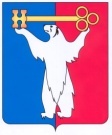 АДМИНИСТРАЦИЯ ГОРОДА НОРИЛЬСКАКРАСНОЯРСКОГО КРАЯПОСТАНОВЛЕНИЕ11.09.2017	                                         г. Норильск 				           № 358О внесении изменений в постановление Администрации города Норильска 
от 26.05.2016 № 300 В целях урегулирования вопросов, связанных с процедурой согласования муниципальных контрактов в соответствии с пунктом 4 части 1 статьи 93 Федерального закона № 44-ФЗ «О контрактной системе в сфере закупок товаров, работ, услуг для обеспечения государственных и муниципальных нужд»,ПОСТАНОВЛЯЮ:1. Внести в Порядок осуществления закупок для муниципальных нужд и нужд бюджетных учреждений муниципального образования город Норильск, утвержденный постановлением Администрации города Норильска от 25.06.2016 
№ 300 (далее – Порядок), следующие изменения:1.1. Подпункт «б» пункта 10.2.2 Порядка изложить в следующей редакции:«-с руководителем структурного подразделения Администрации (в случае, если осуществляется закупка для нужд подведомственного ему муниципального заказчика) - весь проект муниципального контракта. При этом, руководитель структурного подразделения Администрации, осуществляющий согласование проекта муниципального контракта, заключаемого с физическим лицом, несет персональную ответственность за наличие у исполнителя муниципального контракта соответствующей квалификации, необходимой для исполнения муниципального контракта;».1.2. Третий абзац пункта 10.2.3 Порядка изложить в следующей редакции:«-с руководителем структурного подразделения Администрации (в случае, если осуществляется закупка для нужд подведомственного ему муниципального заказчика) - весь проект муниципального контракта. При этом, руководитель структурного подразделения Администрации, осуществляющий согласование проекта муниципального контракта, заключаемого с физическим лицом, несет персональную ответственность за наличие у исполнителя муниципального контракта соответствующей квалификации, необходимой для исполнения муниципального контракта;».1.3. Раздел 10 Порядка дополнить новым пунктом 10.2.4 следующего содержания:«10.2.4. Муниципальный заказчик, заключающий в соответствии со статьей 93 Федерального закона № 44-ФЗ муниципальный контракт с физическим лицом, несет персональную ответственность за наличие у исполнителя муниципального контракта соответствующей квалификации, необходимой для исполнения муниципального контракта.».1.3. Пункт 10.2.4 Порядка считать пунктом 10.2.5 Порядка.2. Опубликовать настоящее постановление в газете «Заполярная правда» и разместить его на официальном сайте муниципального образования город Норильск.Руководитель Администрации города Норильска  	                             Е.Ю. Поздняков